СТРУКТУРА И ХОД УРОКАРекомендуемая литература:1. Каталог Федерального центра информационно-образовательных ресурсов http://fcior.edu.ru/ и Единая коллекция цифровых образовательных ресурсов http://school-collection.edu.ru/.2. Морева Н. А. Современная технология учебного занятия. – М.: Просвещение, 2016.3. Фокин Ю.Г. Теория и технология обучения: деятельностный подход. – М.: Академия, 2015.4. Федеральный государственный образовательный стандарт: основное общее образование. – [Электронный ресурс]. – Режим доступа: http://standart.edu.ru/, свободный.5. Чернобай Е.В. Технология подготовки урока в современной информационной образовательной среде. – М.: Просвещение, 2014.ПредметОкружающий мирКласс3Тема и номер урока в теме10.1Предметная программа и её авторУчебник «Окружающий мир» Г.Г. Ивченкова, И.В. Потапов Е.В. Саплина, А.И. Саплин («Планета знаний»)Цель  урокаМышцы человекаПредполагаемый результатПредметный: знать, что такое мышцы, виды мышц, понимать работу мышц, уметь различать расслабление и напряжение мышц.Метапредметный: «сворачивать» и «разворачивать» информацию в схему, выдвигать предположения, сравнивать, делать выводы.Личностный: формировать учебную мотивацию, понимать значение мышц для здоровья человека, способствовать формированию здорового образа жизни.Тип урокаУрок «открытия» нового знанияНеобходимые материалыПрезентация, тетрадь, пластилин№Этап урокаРешаемая учебная (проблемная) задачаПриемы организации деятельности ученикаПриемы организации деятельности ученикаСредства Средства Средства Средства Результат(П- позн., К -коммун., Р- регул., Л- личностный)Организационно-мотивационный блокОрганизационно-мотивационный блокОрганизационно-мотивационный блокОрганизационно-мотивационный блокОрганизационно-мотивационный блокОрганизационно-мотивационный блокОрганизационно-мотивационный блокОрганизационно-мотивационный блокОрганизационно-мотивационный блокОпределить проблемное место в схеме.Ситуация-иллюстрация: рассмотрите схему. Определите, что вам известно в ней, а что неизвестно. Ситуация-иллюстрация: рассмотрите схему. Определите, что вам известно в ней, а что неизвестно. Ситуация-иллюстрация: рассмотрите схему. Определите, что вам известно в ней, а что неизвестно. 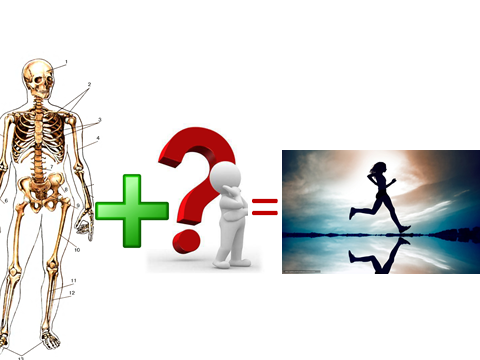 Р. – соотнесение того, что известно, неизвестно.П. – расшифровывание, поиск и выделение необходимой информации.Р. – соотнесение того, что известно, неизвестно.П. – расшифровывание, поиск и выделение необходимой информации.Выдвинуть предположения о неизвестном.Выдвижение гипотез: предположите, чем может являться неизвестное.Выдвижение гипотез: предположите, чем может являться неизвестное.Выдвижение гипотез: предположите, чем может являться неизвестное.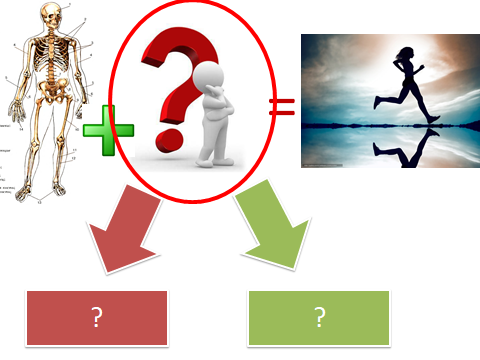 П. - осознанное и произвольное построение речевого высказывания; Р. -выдвижение гипотез и их обоснование.К. - выражать свои мыслиП. - осознанное и произвольное построение речевого высказывания; Р. -выдвижение гипотез и их обоснование.К. - выражать свои мыслиИнформационный и аналитический блокиИнформационный и аналитический блокиИнформационный и аналитический блокиИнформационный и аналитический блокиИнформационный и аналитический блокиИнформационный и аналитический блокиИнформационный и аналитический блокиИнформационный и аналитический блокиИнформационный и аналитический блокиНайти доказательства предположений в тексте.Сделать вывод.Найти доказательства предположений в тексте.Сделать вывод.Работа с текстом: прочитайте, найдите и выпишите доказательства одной из гипотез.Работа с текстом: прочитайте, найдите и выпишите доказательства одной из гипотез.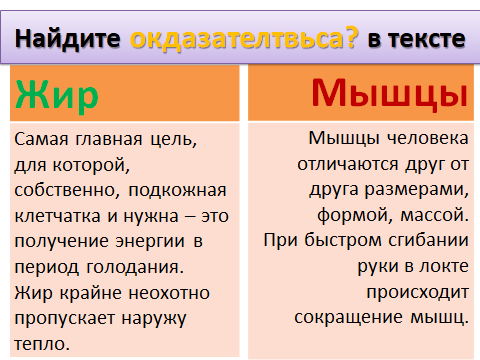 П. - поиск и выделение необходимой информацииОпределение темы и задач урока.Определение темы и задач урока.Эвристическая беседа: назовите тему урока. Определите задачи урока с опорой на вопросы.Эвристическая беседа: назовите тему урока. Определите задачи урока с опорой на вопросы.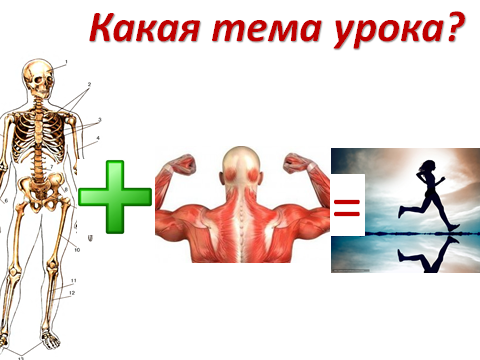 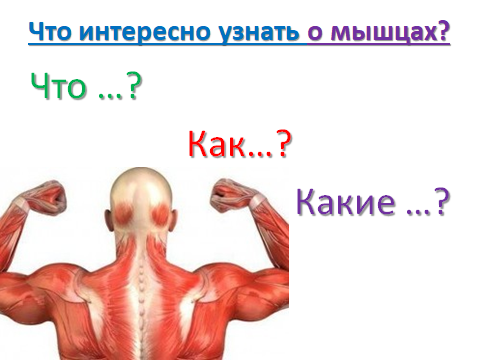 П. - самостоятельное выделение и формулирование темы и задач урокаК. – умение формулировать вопросы, выражать свои мыслиОпределить, что такое мышцы.Определить, что такое мышцы.Эвристическая беседа: подберите прилагательные к скелету и мышцам. Сделайте вывод, что такое мышцы.Эвристическая беседа: подберите прилагательные к скелету и мышцам. Сделайте вывод, что такое мышцы.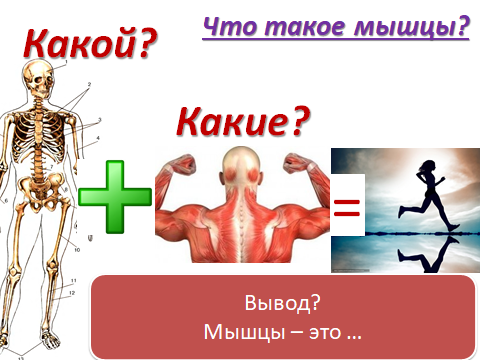 П. – сравнивать характеристики; делать выводы, умозаключенияВыдвинуть предположения о том, как какое строение у мышц.Выдвинуть предположения о том, как какое строение у мышц.Выдвижение гипотез: предположите и зарисуйте, как, по вашему мнению, выглядят мышцы. Аргументируйте свое мнение.Выдвижение гипотез: предположите и зарисуйте, как, по вашему мнению, выглядят мышцы. Аргументируйте свое мнение.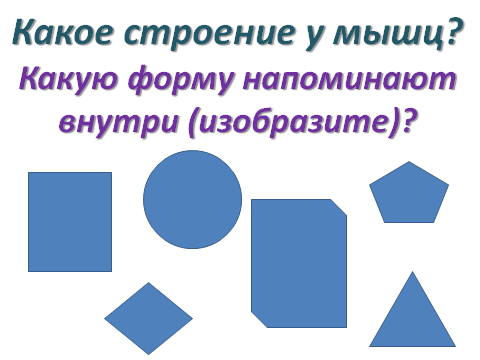 П. - осознанное и произвольное построение речевого высказывания; Р. - выдвижение гипотез и их обоснование.К. - выражать свои мыслиСравнить результаты предположений.Сделать вывод. Сравнить результаты предположений.Сделать вывод. Эвристическая беседа: сравните свои предположения с эталоном. Сделайте вывод.Эвристическая беседа: сравните свои предположения с эталоном. Сделайте вывод.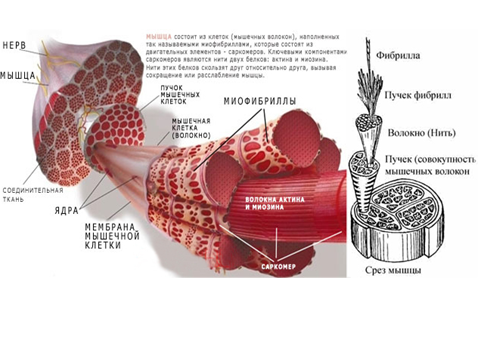 П. – сравнивать характеристики; делать выводы, умозаключенияВыяснить, какие бывают мышцы.Сравнить, чем отличаются друг от друга.Сделать вывод.Выяснить, какие бывают мышцы.Сравнить, чем отличаются друг от друга.Сделать вывод.Эвристическая беседа: посмотрите на рисунок. Какие бывают мышцы? Сравните их между собой. Чем они отличаются? Сделайте вывод.Эвристическая беседа: посмотрите на рисунок. Какие бывают мышцы? Сравните их между собой. Чем они отличаются? Сделайте вывод.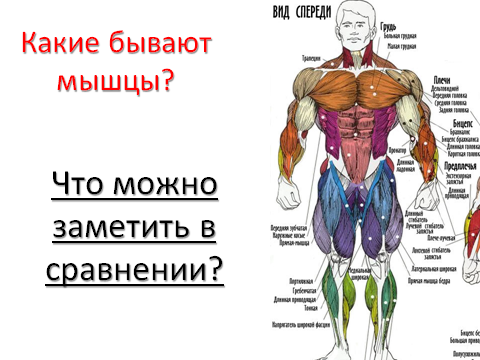 П. – сравнивать характеристики; делать выводы, умозаключенияУзнать о работе мышц. Смоделировать мышцы в работе.Узнать о работе мышц. Смоделировать мышцы в работе.Эвристическая беседа: посмотрите на фотографии. Что можно заметить? Чем они отличаются? Сделайте вывод.Моделирование: с помощью пластилина вылепите напряженную и расслабленную мышцы.Эвристическая беседа: посмотрите на фотографии. Что можно заметить? Чем они отличаются? Сделайте вывод.Моделирование: с помощью пластилина вылепите напряженную и расслабленную мышцы.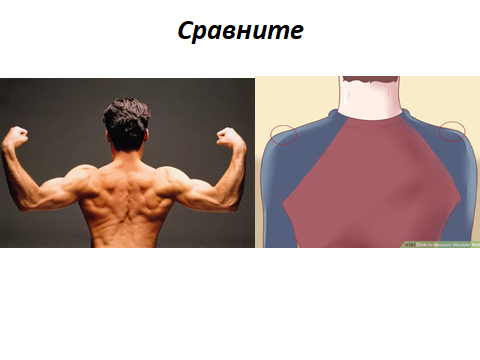 П. – сравнивать характеристики; делать выводы, умозаключенияСравнить результаты предположений.Определить характеристики мышц.Установить связь мышц и здоровья.Сравнить результаты предположений.Определить характеристики мышц.Установить связь мышц и здоровья.Эвристическая беседа: сравните свои результаты с эталоном. Назовите характеристики расслабленной и напряженной мышц. Зачем нужно напрягать мышцы? Как это связано с жизнью?Эвристическая беседа: сравните свои результаты с эталоном. Назовите характеристики расслабленной и напряженной мышц. Зачем нужно напрягать мышцы? Как это связано с жизнью?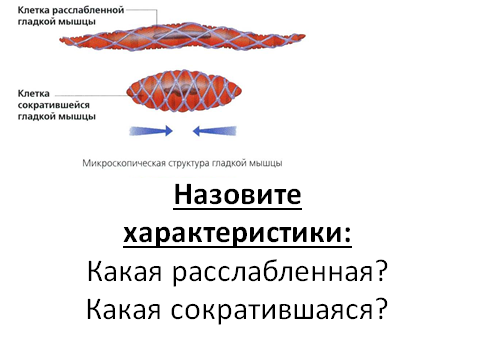 П. – сравнивать характеристики; делать выводы, умозаключенияП. – устанавливать связь с реальной жизньюОценочно-рефлексивный блокОценочно-рефлексивный блокОценочно-рефлексивный блокОценочно-рефлексивный блокОценочно-рефлексивный блокОценочно-рефлексивный блокОценочно-рефлексивный блокОценочно-рефлексивный блокОценочно-рефлексивный блокВосстановить схему движения человека.Подобрать упражнения для здоровья спины.Выполнить самооценку по критериям.Восстановить схему движения человека.Подобрать упражнения для здоровья спины.Выполнить самооценку по критериям.Схематизация: составьте свою схему движения человека.Работа с текстом: подберите упражнения для своего родственника, зная, что у него болит спина.Самооценка: оцените свою работу по критериям.Схематизация: составьте свою схему движения человека.Работа с текстом: подберите упражнения для своего родственника, зная, что у него болит спина.Самооценка: оцените свою работу по критериям.Схематизация: составьте свою схему движения человека.Работа с текстом: подберите упражнения для своего родственника, зная, что у него болит спина.Самооценка: оцените свою работу по критериям.П.  – преобразование («сворачивание») информацииП. - поиск и выделение необходимой информацииР. - выделение и осознание учащимся того, что уже усвоено и что еще нужно усвоить